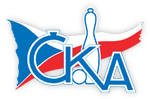 1. KUŽELKÁŘSKÁ LIGA DOROSTU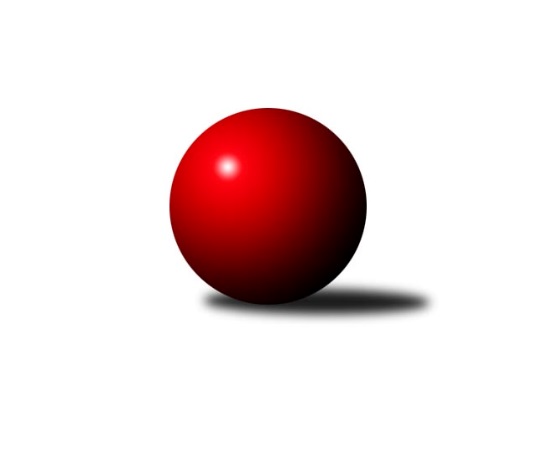 Č.9Ročník 2018/2019	20.1.2019Nejlepšího výkonu v tomto kole: 1636 dosáhlo družstvo: TJ Spartak Pelhřimov1.KLD C 2018/2019Výsledky 9. kolaSouhrnný přehled výsledků:TJ Spartak Pelhřimov	- TJ Loko České Velenice	4:0	1636:1517	10.0:2.0	20.1.TJ Slovan Kamenice nad Lipou	- KK PSJ Jihlava	3:1	1548:1527	7.0:5.0	20.1.TJ Centropen Dačice	- TJ Jiskra Nová Bystřice	0:4	1557:1598	5.5:6.5	20.1.Tabulka družstev:	1.	TJ Jiskra Nová Bystřice	9	8	0	1	30.0 : 6.0 	71.0 : 37.0 	 1600	16	2.	TJ Spartak Pelhřimov	9	5	3	1	24.0 : 12.0 	62.0 : 46.0 	 1564	13	3.	TJ Centropen Dačice	9	5	1	3	22.0 : 14.0 	59.5 : 48.5 	 1583	11	4.	TJ Loko České Velenice	9	2	1	6	12.0 : 24.0 	48.0 : 60.0 	 1525	5	5.	KK PSJ Jihlava	9	2	1	6	11.0 : 25.0 	50.5 : 57.5 	 1538	5	6.	TJ Slovan Kamenice nad Lipou	9	2	0	7	9.0 : 27.0 	33.0 : 75.0 	 1448	4Podrobné výsledky kola:	 TJ Spartak Pelhřimov	1636	4:0	1517	TJ Loko České Velenice	Petra Dočkalová	149 	 142 	 141 	160	592 	 4:0 	 538 	 131	129 	 134	144	Lukáš Holý	Lucie Smrčková	145 	 118 	 140 	129	532 	 3:1 	 509 	 141	127 	 124	117	Jiří Novotný	Jan Škrampal	130 	 150 	 111 	121	512 	 3:1 	 470 	 111	119 	 125	115	Anna Večeřovározhodčí: Bulíček JosefNejlepší výkon utkání: 592 - Petra Dočkalová	 TJ Slovan Kamenice nad Lipou	1548	3:1	1527	KK PSJ Jihlava	Kamila Jirsová	128 	 149 	 127 	137	541 	 3:1 	 507 	 109	138 	 129	131	Tomáš Dejmek	Darja Novotná	124 	 135 	 125 	116	500 	 3:1 	 485 	 123	137 	 111	114	Jaroslav Nedoma	David Schober ml.	131 	 113 	 138 	125	507 	 1:3 	 535 	 133	119 	 126	157	Pavel Tomekrozhodčí: Jiří OuhelNejlepší výkon utkání: 541 - Kamila Jirsová	 TJ Centropen Dačice	1557	0:4	1598	TJ Jiskra Nová Bystřice	Veronika Brtníková	119 	 137 	 132 	136	524 	 1.5:2.5 	 528 	 132	143 	 132	121	Michal Baudyš	Klára Křížová	130 	 143 	 128 	131	532 	 2:2 	 536 	 119	120 	 159	138	Tomáš Kopáček	Jakub Stuchlík	110 	 142 	 138 	111	501 	 2:2 	 534 	 143	125 	 136	130	Barbora Pýchovározhodčí: Dvořák StanislavNejlepší výkon utkání: 536 - Tomáš KopáčekPořadí jednotlivců:	jméno hráče	družstvo	celkem	plné	dorážka	chyby	poměr kuž.	Maximum	1.	Klára Křížová 	TJ Centropen Dačice	539.80	356.8	183.0	5.5	4/5	(565)	2.	Michal Baudyš 	TJ Jiskra Nová Bystřice	539.29	358.9	180.4	4.0	6/6	(565)	3.	Veronika Brtníková 	TJ Centropen Dačice	535.72	354.4	181.3	4.5	5/5	(559)	4.	Barbora Pýchová 	TJ Jiskra Nová Bystřice	534.33	359.6	174.8	3.8	6/6	(565)	5.	Jan Škrampal 	TJ Spartak Pelhřimov	529.16	363.0	166.1	7.9	5/5	(570)	6.	Jiří Novotný 	TJ Loko České Velenice	528.54	363.7	164.9	10.3	6/6	(593)	7.	Tomáš Kopáček 	TJ Jiskra Nová Bystřice	527.00	356.9	170.1	7.8	6/6	(557)	8.	Matyáš Stránský 	KK PSJ Jihlava	523.42	364.4	159.0	8.5	4/6	(555)	9.	Jakub Stuchlík 	TJ Centropen Dačice	522.80	354.3	168.5	9.3	5/5	(575)	10.	Petra Dočkalová 	TJ Spartak Pelhřimov	521.00	358.5	162.5	4.7	4/5	(592)	11.	Lukáš Holý 	TJ Loko České Velenice	511.95	345.9	166.1	9.3	5/6	(547)	12.	Martin Čopák 	KK PSJ Jihlava	510.50	350.4	160.1	10.6	4/6	(572)	13.	Kamila Jirsová 	TJ Slovan Kamenice nad Lipou	507.00	346.9	160.2	10.3	5/5	(543)	14.	Tomáš Dejmek 	KK PSJ Jihlava	498.67	346.4	152.3	9.7	5/6	(539)	15.	Barbora Švédová 	TJ Spartak Pelhřimov	497.00	349.3	147.8	9.5	4/5	(510)	16.	Anna Večeřová 	TJ Loko České Velenice	486.92	345.5	141.5	12.1	6/6	(563)	17.	David Schober  ml.	TJ Slovan Kamenice nad Lipou	480.16	344.8	135.4	11.7	5/5	(512)	18.	Darja Novotná 	TJ Slovan Kamenice nad Lipou	470.45	331.9	138.6	14.1	4/5	(537)		Lukáš Dúška 	TJ Spartak Pelhřimov	545.67	372.3	173.3	5.0	3/5	(566)		Pavel Tomek 	KK PSJ Jihlava	536.00	358.0	178.0	9.5	2/6	(537)		Lucie Smrčková 	TJ Spartak Pelhřimov	531.50	359.5	172.0	3.8	1/5	(547)		Adam Matula 	KK PSJ Jihlava	518.11	355.1	163.0	6.1	3/6	(551)		Jan Havlíček  ml.	TJ Jiskra Nová Bystřice	493.00	329.0	164.0	12.0	1/6	(493)		Jan Neuvirt 	TJ Centropen Dačice	486.00	346.0	140.0	13.0	1/5	(486)		Jaroslav Nedoma 	KK PSJ Jihlava	485.00	344.0	141.0	14.0	1/6	(485)		Jan Podhradský 	TJ Slovan Kamenice nad Lipou	448.00	302.0	146.0	14.0	1/5	(448)Sportovně technické informace:Starty náhradníků:registrační číslo	jméno a příjmení 	datum startu 	družstvo	číslo startu
Hráči dopsaní na soupisku:registrační číslo	jméno a příjmení 	datum startu 	družstvo	Program dalšího kola:10. kolo10.2.2019	ne	10:00	TJ Loko České Velenice - TJ Slovan Kamenice nad Lipou	10.2.2019	ne	10:00	TJ Jiskra Nová Bystřice - TJ Spartak Pelhřimov	10.2.2019	ne	10:00	KK PSJ Jihlava - TJ Centropen Dačice	Nejlepší šestka kola - absolutněNejlepší šestka kola - absolutněNejlepší šestka kola - absolutněNejlepší šestka kola - absolutněNejlepší šestka kola - dle průměru kuželenNejlepší šestka kola - dle průměru kuželenNejlepší šestka kola - dle průměru kuželenNejlepší šestka kola - dle průměru kuželenNejlepší šestka kola - dle průměru kuželenPočetJménoNázev týmuVýkonPočetJménoNázev týmuPrůměr (%)Výkon2xPetra DočkalováPelhřimov A5924xPetra DočkalováPelhřimov A112.885924xKamila JirsováKamenice n. L.5412xTomáš KopáčekNová Bystřice105.645362xLukáš HolýČeské Velenice5384xKamila JirsováKamenice n. L.105.35414xTomáš KopáčekNová Bystřice5366xBarbora PýchováNová Bystřice105.245341xPavel TomekJihlava5354xKlára KřížováDačice104.855324xBarbora PýchováNová Bystřice5341xPavel TomekJihlava104.13535